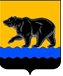 ГЛАВА ГОРОДА НЕФТЕЮГАНСКА постановлениег.НефтеюганскО награжденииВ соответствии с Положением о наградах и почётном звании муниципального образования город Нефтеюганск, утвержденным решением Думы города Нефтеюганска от 31.10.2016 № 30-VI, представленным ходатайством заместителя главы города Нефтеюганска А.В.Пастухова от 24.12.2020 № Исх-5540-0 постановляю: 1.Наградить:1.1.Благодарственным письмом главы города Нефтеюганска:1.1.1.за профессионализм, высокий уровень организации работы и неоценимый вклад в борьбу с пандемией коронавирусной инфекции COVID-19:2.Вручить лицам, указанным в пункте 1 настоящего постановления, подарочно-сувенирную продукцию, цветы согласно приложению к постановлению.3.Департаменту по делам администрации города (Прокопович П.А.) разместить постановление на официальном сайте органов местного самоуправления города Нефтеюганска в сети Интернет.4.Контроль исполнения постановления оставляю за собой.Глава города Нефтеюганска                                    	                      С.Ю.ДегтяревПриложение к постановлениюглавы города от 29.12.2020 № 87Подарочно-сувенирная продукция, цветыот 29.12.2020             № 87Ермолаева Владимира Викторовича-заместителя главного врача по поликлиническому разделу работы Бюджетного учреждения Ханты-Мансийского автономного округа – Югры «Нефтеюганская окружная клиническая больница имени В.И.Яцкив»;Казимирова Дмитрия Владимировича -главного врача филиала федерального бюджетного учреждения здравоохранения «Центр гигиены и эпидемиологии в Ханты-Мансийском автономном округе – Югре в городе Нефтеюганске, Нефтеюганском районе и в городе Пыть-Яхе»;Котомчанина Николая Николаевича-начальника 6 пожарно-спасательного отряда Федеральной противопожарной службы Государственной противопожарной службы Главного управления Министерства Российской Федерации по делам гражданской обороны, чрезвычайным ситуациям и ликвидации последствий стихийных бедствий по Ханты-Мансийскому автономному округу – Югре»; Мальцева Дмитрия Валерьевича-главного врача Бюджетного учреждения Ханты-Мансийского автономного округа – Югры «Нефтеюганская окружная клиническая больница имени В.И. Яцкив»;Мошкина Александра Владимировича-главного врача Бюджетного учреждения Ханты-Мансийского автономного округа – Югры «Нефтеюганская городская станция скорой медицинской помощи»;Шестакова Дмитрия Борисовича-начальника отдела Министерства внутренних дел Российской Федерации по городу Нефтеюганску;Щербакова Александра Георгиевича-начальника Территориального отдела Управления Федеральной службы по надзору в сфере защиты прав потребителей и благополучия человека по Ханты-Мансийскому автономному округу – Югре в городе Нефтеюганске, Нефтеюганском районе и в городе Пыть-Яхе.№ п/пНаименованиеКоличество (штук)Багетная рамка 7Бланк благодарственного письма с символикой города7Роза (70 см.)7